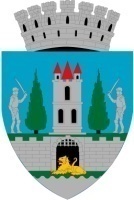 HOTĂRÂREA nr. 24/13.02.2020 pentru modificarea anexei 1 a HCL 165/27.06.2018 privind aprobarea D.A.L.I. şi a indicatorilor tehnico-economici la obiectivul de investiţie: „Modernizare infrastructură educațională Lucian Blaga - Reabilitare clădire situată pe strada Ion Vidu, nr. 51-53 (școala gimnaziala Lucian Blaga)”Consiliul Local al Municipiului Satu Mare întrunit în ședința extraordinară din data de 13.02.2020,Analizând proiectul de hotărâre înregistrat sub nr. 7559/07.02.2020, referatul de aprobare al Primarului municipiului Satu Mare, înregistrat sub nr. 7560/07.02.2020, în calitate de iniţiator, raportul de specialitate comun al Serviciului Scriere, implementare şi monitorizare proiecte şi al Direcţiei economice, înregistrat sub nr. 7561/07.02.2020, avizele comisiilor de specialitate ale Consiliului Local Satu Mare, Având în vedere proiectul „Reabilitare infrastructură educaţională şcoala gimnazială Lucian Blaga”,Ținând seama de prevederile Legii nr. 24/2000 privind normele de tehnică legislativă pentru elaborarea actelor normative, republicată, cu modificările şi completările ulterioare,În baza prevederilor art. 129 alin. (2) lit. e) coroborat cu prevederile alin. (9) lit. a). din O.U.G. nr. 57/2019 privind Codul administrativ,În temeiul prevederilor art. 139 alin (3) lit. d) și art. 196 alin (1) lit. a) din O.U.G. nr. 57/2019 privind Codul administrativ, Consiliul Local al Municipiului Satu Mare adoptă următoarea: H O T Ă R Â R EArt.1 Se aprobă valoarea actualizată a devizului general al obiectivului de investiţie „Modernizare infrastructură educațională Lucian Blaga - Reabilitare clădire situată pe strada Ion Vidu, nr. 51-53 (școala gimnaziala Lucian Blaga)” conform ANEXEI 1, parte integrantă a prezentei hotărâri.Art.2 Celelalte articole ale HCL nr. 165/27.06.2018 rămân neschimbate. Art.3 Cu ducerea la îndeplinire a prezentei hotărâri se încredinţează Primarul municipiului Satu Mare, Direcţia economică şi Serviciul Scriere, implementare şi monitorizare proiecte.Art.4 Prezenta hotărâre se comunică, prin intermediul secretarului general al municipiului Satu Mare, în termenul prevăzut de lege, Primarului municipiului Satu Mare, Instituţiei Prefectului judeţului Satu Mare, Direcţiei economice și Serviciului Scriere, implementare şi monitorizare proiecte.Președinte de ședință,						   ContrasemneazăAlbu Adrian 					             Secretar general,             Mihaela Maria RacolţaPrezenta hotărâre a fost adoptată cu respectarea prevederilor art. 139 alin. (3) lit. d) din O.U.G. nr. 57/2019 privind Codul administrativ;Redactat în 6 exemplare originale            Total consilieri în funcţie23Nr. total al consilierilor prezenţi20Nr total al consilierilor absenţi3Voturi pentru20Voturi împotrivă0Abţineri0